MENTAL HEALTH INITIATIVE – RAISING AWARENESS IN CLUBS The Kerry Health and Wellbeing Committee partner with Kerry Mental Health Association and Jig Saw Kerry who are available to make presentations to clubs, on request. The Kerry Health and Wellbeing Committee also organise safeTALK, for Clubs or Distirct Committees, in association with the HSE, who deliver these workshops.    Jigsaw will be presenting a workshop (My Mental Health What Helps) at the National Youth Forum in Croke Park, next October.Information about talks & presentations available to clubs through the Kerry Health and Wellbeing Committe are below. See also www.gaa.ie >Community & HealthKerry GAA have adopted a  Critical Incident Response Plan which is available in a seperate attachment. ________________________________________________________________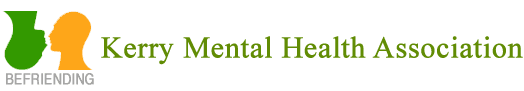 Kerry Health & Wellbeing Committee Member: Ned Brosnan 087 7444964Kerry Mental Health Association is a voluntary organisation that supports people with Mental Health difficulties. It promotes positive Mental Health through Health promotion and in this instance with Kerry GAA and individual clubs. Kerry mental Health assists through talks to Officers, Coaches and Individuals, within clubs to identify and support members where issues arise in their life, it provides guidance to assist in signposting to the appropriate services.Fuether Details: www.kerrymentalhealth.com________________________________________________________________Ned Brosnan is available to clubs to make the following Presentations Self-Harm and Impulsive Behaviours PresentationAim of presentation:To define Self-Harm & Impulsive BehavioursLook at incidenceRisk factorsSigns relating to self-harmWhat we can do to helpSuicide Awareness PresentationAim of presentation:To enhance participants awareness of suicideBe able to identify the risk factors and list the signs associated with suicideOutline a response to a suicidal personPossess knowledge of services available to support people in distress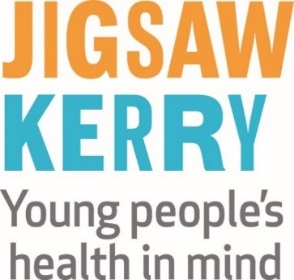 T 066 7186785   email:  kerry@jigsaw.ie    Web site: www.jigsaw.ie/kerryKerry Health & Wellbeing Committe Member: Jimmy MulliganOur workshops increase community awareness and understanding of youth mental health, and strengthen the knowledge and confidence of people who work or volunteer with young people.__________________________________________________________________________It’s Time to Start TalkingThis one hour presentation for 13 -17 year olds encourages young people to talk with someone they trust when feeling stressed, worried or down.As a result of this presentation, young people will:  Gain an understanding of mental healthBecome aware of what helps and hurts their mental healthGain an awareness of the importance of talking to a trusted adult when they feel down, worried or stressedLearn how and where to get helpSupporting Young People’s Mental HealthThis one hour presentation is for parents, guardians and other adults interested or concerned about young people’s mental health. As a result of this presentation, participants will:Gain an understanding of the key issues impacting on the mental health and wellbeing of young peopleLearn to promote mental health in young peopleUnderstand how to recognise some of the signs that a young person may be struggling with their mental healthLearn the value of listening as a way of supporting young peopleIncrease knowledge of the supports available in their local areaOne Good Coach: Promoting Young People’s Mental Health  This one hour presentation is aimed at One Good Adults who coach or train young people in a wide variety of sportsAs a result of this presentation, participants will:Have a greater understanding of mental healthHave a greater understanding of the importance of their role as One Good AdultHave a greater awareness of how to promote and support young people’s mental health in their role as coachLearn about their local Jigsaw and how young people can access the service_________________________________________________________________________________THE LITTLE THINGS CAMPAIGN (WWW.YOURMENTALHEALTH.IE) The GAA and the HSE are working in partnership to bring the messages of protection, resilience and support for mental wellness to local communities. Both organisations are keen to increase their efforts to normalise the conversation around mental health. The #littlethings campaign highlights that we all experience difficult times in our lives, and that when we do, there are some evidence-based ‘little things’ that can make a big difference to how we feel.__________________________________________________________________________________
